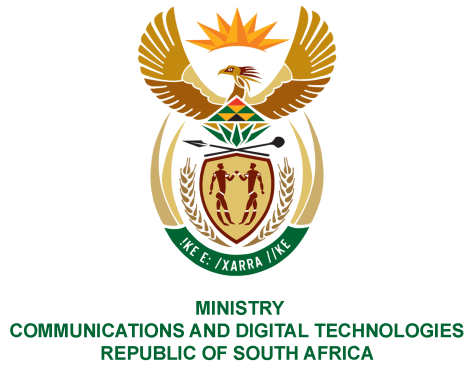 PARLIAMENT OF THE REPUBLIC OF SOUTH AFRICANATIONAL ASSEMBLYWRITTEN REPLYQUESTION NO: 2115DATE OF PUBLICATION:  4 SEPTEMBER 2020QUESTION PAPER NO: 35Ms P van Damme (DA) to ask the Minister of Communications: Whether any alcoholic beverages were purchased in the past three financial years with any official credit card issued to any staff member employed by any entity reporting to her; if not, what is the position in this regard; if so, (a) what (i) are the relevant details and (ii) is the value of the specified purchases in each case and (b) for what purpose was each purchase made?            NW2677EREPLY:I have been advised by entities in the DCDT portfolio as follows:No alcohol was purchased using any official credit card in the past three financial years. MS. STELLA NDABENI-ABRAHAMS, MP MINISTER OF COMMUNICATIONS AND DIGITAL TECHNOLOGIES